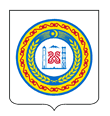 МИНИСТЕРСТВО ФИНАНСОВ	 ЧЕЧЕНСКОЙ РЕСПУБЛИКИНОХЧИЙН РЕСПУБЛИКИН ФИНАНСИЙН МИНИСТЕРСТВОПРИКАЗот 07.10.2020					        				           № 248г. ГрозныйОб утверждении Регламента подготовкии размещения на официальном сайтев информационно-телекоммуникационнойсети «Интернет» информации о деятельностиМинистерства финансов Чеченской РеспубликиВ соответствии с Федеральным законом от 9 февраля 2009 года № 8-ФЗ «Об обеспечении доступа к информации о деятельности государственных органов и органов местного самоуправления» и постановлением Правительства Чеченской Республики от 9 ноября 2010 года № 177 «Об обеспечении доступа к информации о деятельности Правительства Чеченской Республики и органов исполнительной власти Чеченской Республики» приказываю: 1. Утвердить прилагаемый Регламент подготовки и размещения на официальном сайте в информационно-телекоммуникационной сети «Интернет» информации о деятельности Министерства финансов Чеченской Республики.2. Признать утратившим силу приказ Министерства финансов Чеченской Республики от 31 декабря 2014 года № 01-03-01/150.3. Контроль за выполнением настоящего приказа возложить на заместителя министра финансов Чеченской Республики С.С. Джунаидова.4. Настоящий приказ вступает в силу со дня его подписания и подлежит опубликованию на официальном сайте Министерства финансов Чеченской Республики www.minfinchr.ru в информационно-телекоммуникационной сети «Интернет».Заместитель ПредседателяПравительства Чеченской Республики –министр финансов Чеченской Республики                                                 С.Х. ТагаевУТВЕРЖДЕНприказом Министерства финансов         Чеченской Республикиот                                   № РЕГЛАМЕНТ подготовки и размещения на официальном сайте в информационно-телекоммуникационной сети «Интернет» информации о деятельности Министерства финансов Чеченской РеспубликиНастоящий Регламент подготовки и размещения на официальном сайте в информационно-телекоммуникационной сети «Интернет» информации о деятельности Министерства финансов Чеченской Республики (далее – соответственно Регламент, Министерство) разработан в соответствии с Федеральным законом от 9 февраля 2009 года № 8-ФЗ «Об обеспечении доступа к информации о деятельности государственных органов и органов местного самоуправления» и постановлением Правительства Чеченской Республики от 9 ноября 2010 года № 177 «Об обеспечении доступа к информации о деятельности Правительства Чеченской Республики и органов исполнительной власти Чеченской Республики».Регламент определяет порядок подготовки и размещения информации о деятельности Министерства подведомственных ему учреждений на официальном сайте в информационно-телекоммуникационной сети «Интернет» (далее – официальный сайт Министерства).Информация о деятельности Министерства в информационно-телекоммуникационной сети «Интернет» размещается по электронному адресу официального сайта Министерства www.minfinchr.ru.Информация о деятельности подведомственного Министерству государственного казенного учреждения «Управление по обеспечению деятельности Министерства финансов Чеченской Республики» ГКУ «УОД МФ ЧР» размещается на официальном сайте Министерства по адресу: https://www.minfinchr.ru/ministerstvo/podvedomstvennye-uchrezhdeniya/gku-uod-mf-chr.Информация о деятельности подведомственного Министерству государственного автономного образовательного учреждения «Институт повышения квалификации Министерства финансов Чеченской Республики» (далее – ГАОУ «ИПК МФ ЧР» размещается на официальном сайте Министерства по адресу https://www.minfinchr.ru/ministerstvo/podvedomstvennye-uchrezhdeniya/gau-ipk-mf-chr, а также на отдельном сайте, расположенном по адресу: http://ipk-mfchr.ru.Обязанности по организации технологического обеспечения функционирования официального сайта Министерства (в том числе взаимодействие с привлеченными лицами) и по размещению предоставленной информации (кроме новостной ленты) возлагаются в соответствии с должностными обязанностями на уполномоченных специалистов государственного казенного учреждения «Управление по обеспечению деятельности Министерства финансов Чеченской Республики» (далее – администратор сайта).Подготовку и размещение информации в новостной ленте на главной странице официального сайта Министерства осуществляет ответственный специалист отдела информации и связям с общественностью Министерства финансов Чеченской Республики государственного казенного учреждения «Управление по обеспечению деятельности Министерства финансов Чеченской Республики».Подготовка информации, размещаемой на официальном сайте Министерства, осуществляется соответствующим структурным подразделением Министерства и подведомственными ему учреждениями согласно приложению 1 к настоящему Регламенту.Размещение информации на официальном сайте Министерства осуществляется на основании заявки на размещение информации по форме согласно приложению 2 к настоящему Регламенту (далее – Заявка).В Заявке указывается наименование, срок размещения, раздел официального сайта Министерства, в котором должна быть размещена соответствующая информация.Информация, подлежащая размещению на официальном сайте Министерства, предоставляется в электронном виде (в формате Word, Excel, PDF).Нормативные правовые акты Министерства размещаются (публикуются) на официальном сайте Министерства, являющимся официальным источником их опубликования.Размещение (опубликование) нормативного правового акта Министерства на официальном сайте Министерства осуществляется путем размещения (опубликования) его электронной копии в формате РDF.Электронная копия нормативного правового акта Министерства размещается (публикуется) на официальном сайте Министерства в виде, исключающем его несанкционированное преобразование (редактирование).При размещении (опубликовании) на официальном сайте Министерства электронной копии нормативного правового акта Министерства одновременно указывается дата размещения (опубликования) (год, месяц, день), которая является датой его официального опубликования.Проекты нормативных правовых актов Министерства для их обсуждения размещаются на официальном сайте Министерства в соответствии с настоящим Регламентом.Администратор сайта исполняет Заявку и размещает информацию на официальном сайте Министерства в следующие сроки:срочная и оперативная информация – в течение трех часов с момента получения Заявки, а в случае получения Заявки менее чем за три часа до окончания рабочего дня - не позднее 10 часов рабочего дня, следующего за днем представления Заявки;иная информация – не позднее рабочего дня, следующего за днем представления Заявки или иные сроки, согласованные с должностным лицом, предоставляющим информацию. После исполнения Заявки и размещения информации на официальном сайте Министерства администратором сайта в Заявке проставляется отметка об исполнении (дата и время размещения информации).Должностное лицо, предоставляющее информацию, несет ответственность за:несвоевременное предоставление администратору сайта информации по вопросам ведения, в том числе за несвоевременную подачу заявки на изменение или удаление информации;достоверность и актуальность предоставляемой информации;несоблюдение установленного настоящим Регламентом порядка подготовки информации;предоставление сведений, содержащих информацию ограниченного доступа.Администратор сайта несет ответственность за:несоблюдение установленного настоящим Регламентом порядка и сроков размещения информации на официальном сайте Министерства;организацию технологического обеспечения функционирования официального сайта Министерства.Приложение № 1 к Регламенту подготовки и размещения на официальном сайте в информационно-телекоммуникационной сети «Интернет» информации о деятельности Министерства финансов Чеченской РеспубликиПеречень информации о деятельности Министерства финансов Чеченской Республики, размещаемой в информационно-телекоммуникационнойсети «Интернет»Приложение 2к Регламенту подготовки и размещения на официальном сайте в информационно-телекоммуникационной сети «Интернет» информации о деятельности Министерства финансов Чеченской РеспубликиЗаявкана размещение информации на официальном сайте Министерства финансов Чеченской Республики в информационно-телекоммуникационной сети «Интернет»«__»___________ 20__ г.                                                                        ___ ч. ___ мин.Раздел официального сайта, в котором необходимо разместить информацию: __________________________________________________________________________________________________________________________________________________________________________________________________________________(действие по размещению информации (включить, заменить, удалить) с указанием (при необходимости) подраздела, подпункта, пункта, позиции места размещения информации на официальном сайте)Приложение:………Срок размещения информации: ___ ч. ___ мин. «__» __________ 20__ г.Ответственныйза предоставление информации 	___________          	Должность, Ф.И.О.                      Администратор сайта			___________		Должность, Ф.И.О.Исполнено (информация размещена на сайте) ______ ч. ______ мин. «_____» _________________ 20 ___г.№ п/пКатегория информации Периодичность размещенияОтветственное лицо (подразделение) I. Общая информация о Министерстве финансов Чеченской Республики (далее – Министерство)I. Общая информация о Министерстве финансов Чеченской Республики (далее – Министерство)I. Общая информация о Министерстве финансов Чеченской Республики (далее – Министерство)I. Общая информация о Министерстве финансов Чеченской Республики (далее – Министерство)1.Полное и сокращенное наименование Министерства, почтовый адрес, адрес электронной почты для направления запросов пользователями информации и получения запрашиваемой информации, номера телефонов справочной службы, пресс-службы и телефона доверия (при наличии)поддерживается в актуальном состоянииГКУ «Управление по обеспечению деятельности Министерства финансов Чеченской Республики»2.Нормативные правовые акты, определяющие полномочия Министерства, а также сведения о задачах и функциях его структурных подразделенийв течение 5 рабочих дней со дня утверждения либо изменения соответствующих нормативных правовых и иных актов. Перечень нормативных правовых актов поддерживается в актуальном состоянииАдминистративно-правовой департамент3.Структура Министерства, подведомственных учреждений, коллегиальных органов (при их наличии)в течение 5 рабочих дней со дня утверждения либо изменения структурыАдминистративно-правовой департамент4.Сведения о руководителях Министерства, его структурных подразделений, руководителях подведомственных учреждений (фамилия, имя, отчество, а также при согласии указанных лиц - иные сведения о них)в течение 3 рабочих дней со дня назначения. Поддерживается в актуальном состоянииАдминистративно-правовой департамент,ГКУ «Управление по обеспечению деятельности Министерства финансов Чеченской Республики»5.Перечень подведомственных учреждений, почтовые адреса, адреса электронной почты (при наличии), номера телефонов справочных служб подведомственных учреждений, сведения об их полномочиях, задачах и функциях, а также перечень законов и иных нормативных правовых актов, определяющих эти полномочия, задачи и функциив течение 5 рабочих дней со дня подписания правового акта о создании учреждения. Поддерживается в актуальном состоянииГКУ «Управление по обеспечению деятельности Министерства финансов Чеченской Республики»ГАОУ «ИПК МФ ЧР»6.Сведения о средствах массовой информации, учрежденных Министерством (при наличии), перечень учрежденных средств массовой информации, почтовые адреса, адреса электронной почты (при наличии); номера телефонов и адреса официальных сайтов средств массовой информациив течение 5 рабочих дней со дня регистрации средства массовой информации. Поддерживается в актуальном состоянииГКУ «Управление по обеспечению деятельности Министерства финансов Чеченской Республики»7.Отчет о расходовании бюджетных ассигнований на информационное обеспечение деятельности и поддержку средств массовой информацииежегодно ГКУ «Управление по обеспечению деятельности Министерства финансов Чеченской Республики»8.Сведения о финансировании из республиканского бюджета средств массовой информацииежегодно не позднее I квартала года, следующегоза отчетнымДепартамент бюджетной политики в отраслях социальной сферы II. Информация о нормотворческой деятельности МинистерстваII. Информация о нормотворческой деятельности МинистерстваII. Информация о нормотворческой деятельности МинистерстваII. Информация о нормотворческой деятельности Министерства9.Акты (постановления, приказы, распоряжения, правила, инструкции, положения и другие акты), изданные Министерством, включая сведения о внесении в них изменений, признании их утратившими силу, а также сведения об их государственной регистрациив течение 5 рабочих дней со дня государственной регистрацииЗаместители министра,Руководители структурных подразделений10.Нормативные правовые акты, регламентирующие бюджетную политику Чеченской Республикиподдерживается в актуальном состоянииБюджетный департамент11.Материалы заседаний комиссии по бюджетным проектировкам на очередной финансовый год и плановый периодв течение 10 рабочих дней с момента проведенияБюджетный департамент12.Сведения о судебных постановлениях по делам о признании недействующими нормативных правовых актов Министерствав течение 5 рабочих дней со дня поступления судебного постановления в МинистерствоАдминистративно-правовой департамент13.Проекты законов Чеченской Республики, указов Главы Чеченской Республики, постановлений и распоряжений Правительства Чеченской Республики, разрабатываемых Министерством в сроки, установленные постановлением Правительства Российской Федерации от 26 февраля 2010 года № 96 «Об антикоррупционной экспертизе нормативных правовых актов и проектов нормативных правовых актов»Заместители министра,Руководители структурных подразделений14.Проекты нормативных правовых актов Министерства, затрагивающих права, свободы и обязанности человека и гражданина, устанавливающих правовой статус организаций или имеющих межведомственный характерв сроки, установленные постановлением Правительства Российской Федерации от 26 февраля 2010 года № 96 «Об антикоррупционной экспертизе нормативных правовых актов и проектов нормативных правовых актов»Заместители министра,Руководители структурных подразделений15.Судебный и административный порядок обжалования нормативных правовых актов и иных решений, действий (бездействия) Министерства, подведомственных учреждений и их должностных лицподдерживается в актуальном состоянииАдминистративно-правовой департаментIII. Информация о текущей деятельности Министерства (в пределах компетенции)III. Информация о текущей деятельности Министерства (в пределах компетенции)III. Информация о текущей деятельности Министерства (в пределах компетенции)III. Информация о текущей деятельности Министерства (в пределах компетенции)16.Бюджет Чеченской Республики (нормативные правовые акты, реестр расходных обязательств, отчеты, протоколы заседаний)поддерживается в актуальном состоянииЗаместители министра,Руководители структурных подразделений17.Информация о ходе реализации отдельных указов Президента Российской Федерацииподдерживается в актуальном состояниинеобходимо исключить пункт при следующих измененияхЗаместители министра,Руководители структурных подразделений18.Информация о деятельности Коллегии Министерства в течении 10 рабочих дней с момента проведенияГКУ «Управление по обеспечению деятельности Министерства финансов Чеченской Республики»19.Отчет об исполнении консолидированного бюджета Чеченской Республики и бюджета территориального государственного внебюджетного фондаежемесячноДепартамент бухгалтерского учета и отчетности20.Методический совет по бюджетному учету при Министерстве финансов Чеченской РеспубликиежеквартальноДепартамент бухгалтерского учета и отчетности21.Отчетность об использовании межбюджетных трансфертовежеквартальноБюджетный департамент22.Отчеты об исполнении планов и показателей деятельности МинистерстваежемесячноГКУ «Управление по обеспечению деятельности Министерства финансов Чеченской Республики»23.Отчет об исполнении государственных программ Чеченской Республики, ответственным исполнителем (соисполнителем) которых является МинистерстваежеквартальноДепартамент бюджетной политики в сфере государственного управления и в отраслях экономики 24.Отчет об исполнении государственных заданий подведомственными государственными учреждениямиежегодноДепартамент бухгалтерского учета и отчетности25.Информация по бюджетному учету и отчетности поддерживается в актуальном состоянииДепартамент бухгалтерского учета и отчетности26.Информация по государственному долгу и кредиторской задолженности бюджета Чеченской РеспубликиежеквартальноДепартамент доходов, налоговой политики и государственного долга,Департамент бухгалтерского учета и отчетности27.Планы и показатели деятельности Министерствав течение 5 рабочих дней со дня утвержденияГКУ «Управление по обеспечению деятельности Министерства финансов Чеченской Республики»28.Отчеты в Правительство Чеченской Республики об исполнении планов и показателей деятельности Министерствав течение 5 рабочих дней со дня внесения в Правительство Чеченской РеспубликиГКУ «Управление по обеспечению деятельности Министерства финансов Чеченской Республики»29.Планы проведения проверок на очередной годв течение 5 рабочих дней со дня утвержденияКонтрольно-ревизионный департамент,Отдел внутреннего финансового аудита и контроля 30.Мониторинг и оценка качества управления региональными и муниципальными финансамив течение 5 рабочих дней со дня утверждения отчета о результатах проведения мониторингаГКУ «Управление по обеспечению деятельности Министерства финансов Чеченской Республики»31.Электронный бюджетподдерживается в актуальном состоянииГКУ «Управление по обеспечению деятельности Министерства финансов Чеченской Республики»32.Информация об участии Министерства в реализации государственных программ Российской Федерации и Чеченской Республики поддерживается в актуальном состоянииДепартамент бюджетной политики в сфере государственного управления и в отраслях экономики33.Сведения о достижении показателей, целей и результатов государственных программ и региональных проектов Чеченской Республики, исполнителем (соисполнителем) которых является МинистерствоежеквартальноДепартамент бюджетной политики в сфере государственного управления и в отраслях экономики34.Информационные и аналитические материалы (доклады, отчеты, обзоры) о деятельности Министерстваподдерживается в актуальном состоянииГКУ «Управление по обеспечению деятельности Министерства финансов Чеченской Республики»35.Информация об участии Министерства в международном сотрудничестве, включая официальные тексты международных договоровподдерживается в актуальном состоянииЗаместители министра,Руководители структурных подразделений36.Информация об официальных визитах и о рабочих поездках руководителей и официальных делегаций Министерства, а также об официальных мероприятиях, организуемых Министерством, анонсы предстоящих официальных визитов и рабочих поездок, официальных мероприятий и их итогианонсы официального визита (рабочей поездки, официального мероприятия) - в течение одного рабочего дня перед началом указанных мероприятий. Итоги официального визита (рабочей поездки, официального мероприятия) - в течение пяти дней после окончания указанных мероприятийГКУ «Управление по обеспечению деятельности Министерства финансов Чеченской Республики»37.Новости Министерства (архив новостей)поддерживается в актуальном состоянииГКУ «Управление по обеспечению деятельности Министерства финансов Чеченской Республики»38.Тексты официальных выступлений и заявлений руководителя и заместителей руководителя Министерствав течение 5 дней со дня выступленияЗаместители министра,Руководители структурных подразделений39.Информация о состоянии защиты населения и территорий от чрезвычайных ситуаций и принятых мерах по обеспечению их безопасности, о прогнозируемых и возникших чрезвычайных ситуациях, приемах и способах защиты населения от нихподдерживается в актуальном состоянииКонсультант по мобилизационной подготовке Министерства финансов Чеченской Республики
40.Информация о результатах контрольных мероприятий не позднее 30 рабочих дней со дня подписания актов проверок


Контрольно-ревизионный департаментОтдел внутреннего финансового аудита и контроля 41.Сведения о взаимодействии Министерства и подведомственных государственных учреждений с иными органами государственной власти Чеченской Республики, общественными объединениями, политическими партиями, профессиональными союзами и другими организациями, в том числе международными, соглашения о взаимодействии с указанными органамив течение 5 рабочих дней со дня проведения мероприятия либо заключения соглашения о взаимодействии указанных органовЗаместители министра,Руководители структурных подразделений42.Информация о закупках товаров, работ, услуг для государственных нужд, проводимых Министерствомподдерживается в актуальном состоянииГКУ «Управление по обеспечению деятельности Министерства финансов Чеченской Республики»43.План-график закупок товаров, работ, услуг для государственных нужд, проводимых МинистерствомежеквартальноГКУ «Управление по обеспечению деятельности Министерства финансов Чеченской Республики»44.Контроль в сфере закупок (нормативные правовые акты, план проверок, результаты проверок, документы по реализации результатов проверок)в течение 15 рабочих дней со дня проведения мероприятияОтдел внутреннего финансового аудита и контроля 45.Общественный совет при Министерстве (нормативные правовые акты, план работы, протоколы заседаний)в течение 5 рабочих дней со дня проведения мероприятияПомощник министраIV. Статистическая информация о деятельности МинистерстваIV. Статистическая информация о деятельности МинистерстваIV. Статистическая информация о деятельности МинистерстваIV. Статистическая информация о деятельности Министерства46.Статистическая информация, сформированная Министерством в соответствии с региональным планом статистических работв сроки, установленные региональным планом статистических работДепартамент бухгалтерского учета и отчетности47.Сведения об использовании Министерством и подведомственными государственными учреждениями выделяемых бюджетных средствежеквартальноДепартамент бухгалтерского учета и отчетности48.Сведения о предоставленных организациям и индивидуальным предпринимателям отсрочках, рассрочках, а также о списании задолженности по платежам в республиканский бюджетежемесячноДепартамент доходов, налоговой политики и государственного долга49.Статистическая информация о ходе осуществления закупок для государственных нужд (среднее количество участников торгов, процент экономии)поддерживается в актуальном состоянииГКУ «Управление по обеспечению деятельности Министерства финансов Чеченской Республики»V. Информация о координационных и совещательных органах, образованных МинистерствомV. Информация о координационных и совещательных органах, образованных МинистерствомV. Информация о координационных и совещательных органах, образованных МинистерствомV. Информация о координационных и совещательных органах, образованных Министерством50.Перечень координационных и совещательных органов, образованных Министерствомв течение 5 рабочих дней со дня созданияЗаместители министра,Руководители структурных подразделений 51.Нормативные правовые (правовые) акты, регулирующие создание и правовую основу деятельности координационных и совещательных органовв течение 5 рабочих дней со дня подписания нормативных правовых актовЗаместители министра,Руководители структурных подразделений 52.Сведения о составе координационных и совещательных органов, а также адрес места нахождения, номера телефонов (факса), адрес электронной почтыв течение 5 рабочих дней со дня издания нормативных правовых актовЗаместители министра,Руководители структурных подразделений53.Информация о заседаниях координационных и совещательных органов (анонсы заседаний, протоколы заседаний)анонсы заседаний не позднее 3 рабочих дней до заседания; протоколы заседаний в течение 5 рабочих дней со дня подписания протоколаЗаместители министра,Руководители структурных подразделенийVI. Информация о кадровом обеспечении МинистерстваVI. Информация о кадровом обеспечении МинистерстваVI. Информация о кадровом обеспечении МинистерстваVI. Информация о кадровом обеспечении Министерства54.Нормативные правовые акты о государственной гражданской службе Российской Федерации и Чеченской Республикиподдерживается в актуальном состоянииАдминистративно-правовой департамент55.Сведения о доходах государственных гражданских служащих Министерствав сроки, установленные постановлением Правительства Чеченской Республики от 27 февраля 2015 года № 37 «Об утверждении Порядка размещения сведений о доходах, об имуществе и обязательствах имущественного характера лиц, замещающих должности руководителей государственных учреждений Чеченской Республики, их супругов и несовершеннолетних детей на официальных сайтах органов исполнительной власти Чеченской Республики и предоставления этих сведений средствам массовой информации для опубликования» Консультант по противодействию коррупции Министерства финансов Чеченской Республики56.Порядок поступления граждан на государственную гражданскую службуподдерживается в актуальном состоянииАдминистративно-правовой департамент57.Сведения о вакантных должностях государственной гражданской службы, имеющихся в Министерствев течение 3 рабочих дней после объявления вакантной должностиАдминистративно-правовой департамент58.Квалификационные требования к кандидатам на замещение вакантных должностей государственной гражданской службы в Министерствев течение 5 рабочих дней со дня утвержденияАдминистративно-правовой департамент59.Условия и результаты конкурсов на замещение вакантных должностей государственной гражданской службыусловия конкурса размещаются не позднее 5 рабочих дней до проведения конкурса. Результаты - в течение 3 рабочих дней после проведения конкурсаАдминистративно-правовой департамент60.Номера телефонов, адрес электронной почты для получения информации по вопросу замещения вакантных должностей в Министерствеподдерживается в актуальном состоянииАдминистративно-правовой департамент61.Составы комиссий по организации и проведению конкурсов на замещение вакантных должностей государственной гражданской службы в Министерствев течение 5 рабочих дней со дня утверждения состава комиссииАдминистративно-правовой департамент62.Порядок обжалования результатов конкурса на замещение вакантных должностей государственной гражданской службы в Министерствев течение 5 рабочих дней со дня утверждения порядкаАдминистративно-правовой департамент63.Перечень образовательных учреждений, подведомственных Министерству (при наличии), с указанием их почтовых адресов, адресов официальных сайтов, а также номеров телефонов, по которым можно получить информацию справочного характера об этих образовательных учрежденияхподдерживается в актуальном состоянииГКУ «Управление по обеспечению деятельности Министерства финансов Чеченской Республики»64.Порядок работы комиссии по соблюдению требований к служебному поведению государственных гражданских служащих Чеченской Республики и урегулированию конфликта интересов, включая порядок подачи заявлений для рассмотрения их комиссией по соблюдению требований к служебному поведению государственных гражданских служащих Чеченской Республики и урегулированию конфликта интересовв течение 5 рабочих дней со дня утверждения порядкаАдминистративно-правовой департамент,Консультант по противодействию коррупции Министерства финансов Чеченской65.Информация о принимаемых мерах по противодействию коррупции в Министерстве и подведомственных учрежденияхподдерживается в актуальном состоянииКонсультант по противодействию коррупции Министерства финансов Чеченской Республики.VII. Информация о работе Министерства с обращениями граждан (физических лиц), организаций (юридических лиц), общественных объединений, государственных органов и органов местного самоуправленияVII. Информация о работе Министерства с обращениями граждан (физических лиц), организаций (юридических лиц), общественных объединений, государственных органов и органов местного самоуправленияVII. Информация о работе Министерства с обращениями граждан (физических лиц), организаций (юридических лиц), общественных объединений, государственных органов и органов местного самоуправленияVII. Информация о работе Министерства с обращениями граждан (физических лиц), организаций (юридических лиц), общественных объединений, государственных органов и органов местного самоуправления66.Нормативные правовые и иные акты, регулирующие вопросы работы с обращениями граждан (физических лиц), организаций (юридических лиц), общественных объединений, государственных органов и органов местного самоуправления в Министерстве и подведомственных учрежденияхв течение 5 рабочих дней со дня утверждения нормативного правового и иного актаАдминистративно-правовой департамент, ГКУ «Управление по обеспечению деятельности Министерства финансов Чеченской Республики»,Консультант по мобилизационной подготовке Министерства финансов Чеченской Республики67.Порядок рассмотрения обращений граждан (физических лиц), организаций (юридических лиц), общественных объединений, государственных органов и органов местного самоуправленияподдерживается в актуальном состоянииАдминистративно-правовой департамент,ГКУ «Управление по обеспечению деятельности Министерства финансов Чеченской Республики», 
Консультант по мобилизационной подготовке Министерства финансов Чеченской Республики
68.Порядок и время приема граждан (физических лиц), в том числе представителей организаций (юридических лиц), общественных объединений, государственных органов и органов местного самоуправленияв течение 5 рабочих дней со дня утверждения порядкаАдминистративно-правовой департамент,ГКУ «Управление по обеспечению деятельности Министерства финансов Чеченской Республики», 
Консультант по мобилизационной подготовке Министерства финансов Чеченской Республики69.Фамилия, имя и отчество руководителя структурного подразделения или иного должностного лица Министерства и подведомственной организации, к полномочиям которых отнесены организация приема граждан, в том числе представителей организаций, общественных объединений, государственных органов и органов местного самоуправления, обеспечение рассмотрения их сообщений, а также номер телефона, адрес электронной почты, по которому можно получить информацию справочного характерав течение 5 рабочих дней со дня назначенияАдминистративно-правовой департамент,ГКУ «Управление по обеспечению деятельности Министерства финансов Чеченской Республики»,Консультант по мобилизационной подготовке Министерства финансов Чеченской Республики70.Обзоры обращений граждан, в том числе представителей организаций, общественных объединений, государственных органов и органов местного самоуправления, а также обобщенная информация о результатах рассмотрения этих обращений и принятых мерахежеквартальноАдминистративно-правовой департамент,ГКУ «Управление по обеспечению деятельности Министерства финансов Чеченской Республики», 
Консультант по мобилизационной подготовке Министерства финансов Чеченской РеспубликиVIII. Сведения о государственных информационных системах, находящихся в ведении Министерства и подведомственных ему учрежденияхVIII. Сведения о государственных информационных системах, находящихся в ведении Министерства и подведомственных ему учрежденияхVIII. Сведения о государственных информационных системах, находящихся в ведении Министерства и подведомственных ему учрежденияхVIII. Сведения о государственных информационных системах, находящихся в ведении Министерства и подведомственных ему учреждениях7.Перечень государственных информационных систем, находящихся в ведении Министерства и подведомственных учрежденийподдерживается в актуальном состоянииГКУ «Управление по обеспечению деятельности Министерства финансов Чеченской Республики»72.Описание условий и порядка доступа заинтересованных лиц к государственным информационным системам, находящимся в ведении Министерства и подведомственных учреждений, в том числе информация о платности доступа к информационным системам либо получения сведений из информационных системв течение 5 рабочих дней со дня утвержденияГКУ «Управление по обеспечению деятельности Министерства финансов Чеченской Республики»73.Нормативные правовые и иные акты, регулирующие порядок создания, ведения государственных информационных систем, а также порядок доступа заинтересованных лиц к информации, содержащейся в государственных информационных системах, находящихся в ведении Министерства и подведомственных учрежденийв течение 5 рабочих ней со дня подписания нормативных правовых и иных актовГКУ «Управление по обеспечению деятельности Министерства финансов Чеченской Республики»74.Иная информация о деятельности Министерства, подлежащая размещению в сети Интернет в соответствии с федеральными законами, законами Чеченской Республики, актами Президента Российской Федерации, Главы Чеченской Республики, Правительства Российской Федерации, Правительства Чеченской Республики и приказами Министерствав сроки, установленные федеральными законами, республиканскими законами, актами Президента Российской, Федерации, актами Главы Чеченской Республики, Правительства Российской Федерации, Правительства Чеченской Республики и приказами МинистерстваЗаместители министра,Руководители структурных подразделений